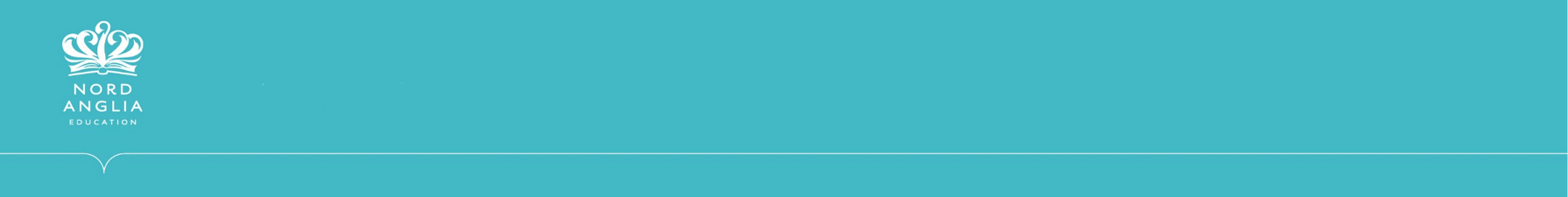 Dear ParentsThis letter has been sent home to inform you about your child’s learning for next week. In Numeracy, the children will continue to practise their number formations and counting to 20. They will also be finding one more and one less of a number.  The children will begin use numeracy materials and resources to complete simple addition sums.In Literacy, we will start our new learning topic of ‘Fairytales.’ We will look closely at the language used in these stories and the hidden messages they have. The children will start to recognize high frequency words and continue to form letters the correct way in both upper and lower case. In Science, the children will be using their senses to identify things. They will be using their nose, their ears and their eyes. They will also go on a walk around the school to try and find noises and smells which are different to the classroom. In PSHE, we continue to learn about the importance of school rules. Games and activities will take place to help the children form friendships within the class. The children will learn about ways to be a good friend. In IPC, the children are going to look at two different holiday destinations. We will look closely at a winter holiday in Switzerland and a summer holiday in Dubai. We will look at the weather, activities that can be done there and also the different food we can eat whilst we are there. We will compare the two destinations with each other to see how they are different. In Art, the children will be introduced to the primary colours. They will be shown a number of different ways that these colours can be used within Art. The children will have the opportunity to work with colours. Notice & Reminders:Have a lovely weekend!Yours faithfullyYear 1 TeamPlease remember to check your child’s Communication Book daily.Please remember to like our Facebook page ‘Year 1 2017-2018’ for updates from the Year group. ECA Clubs will be begin on the 24 September. ECA sports club will begin from the 1 October. Home Learning needs to be completed and returned back to the class teacher by Wednesday.Guided reading books and comment books need to be returned to the class teacher Wednesday.